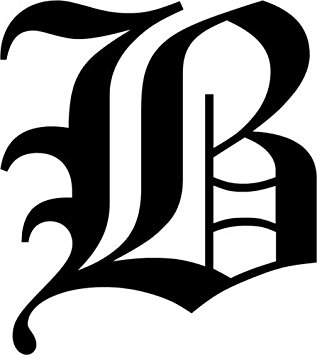 Census 2020If you have not yet taken the opportunity to fill out your 2020 Census, please do it now. The Census is extremely important for communities like ours because it determines how funding is allocated. Time is running out!Dumpster Pick Up NoticeDumpsters in the Borough may not be picked up before 6:00 am. Parking in Front of Small BusinessesAs a friendly reminder, on street parking is limited. Please encourage your employees to utilize side streets or another form of parking so that customers can use the spaces in front of the businesses.     Blawnox Borough Council           Debbie Laskey,      President     Randy Stoddard,    Vice President     John Simmons,       Council Member     Meghan Kennedy,  Council Member     Katie Coban,         Council Member     Jessica Dayhoff,      Council Member      Elaine Palmer,        Council Member     Anthony Gross,     Mayor     Kathy Ulanowicz,   Borough Manager     Gordon Taylor,     Engineer     Jack Cambest,        SolicitorMallori McDowell,  Assistant Manager Jeff Armstrong,       Code Enforcement